Name: 									Block: 				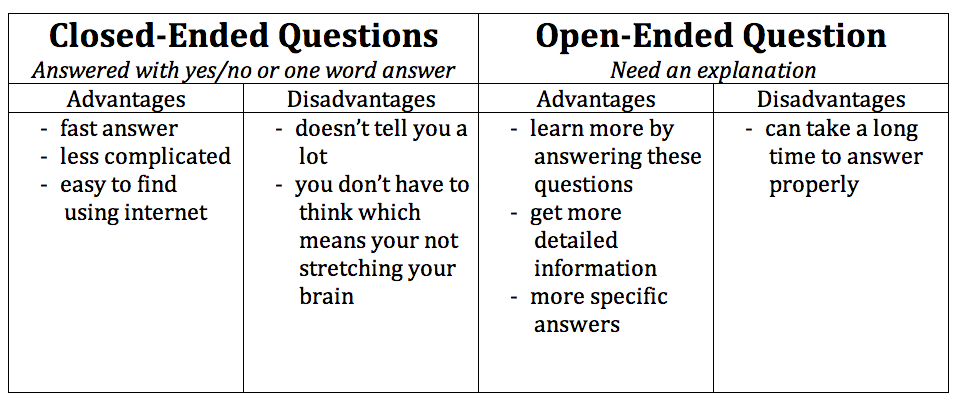 Write if the following questions are open-ended (O-E) or closed-ended (C-E) questions.               Do you like the colour blue?               Is pizza your favourite food? ​               Which athlete do you prefer?               ​Do you like school?                ​Are you going on holiday over Christmas? ​               Do you live more than 10 minutes away? ​               Have you ever been to Spain? ​               Why don’t you like using a computer? ​               Were you in school yesterday? ​               Where is your favourite place to visit?                ​​Do you like rock music? ​               Which is your favourite band?Come up with 5 open-ended and 5 closed-ended questions that would help you to really get to know someone.Open-Ended QuestionsClosed-Ended Questions